    КАРАР    			                                                            РЕШЕНИЕОБ устройстве пруда в д. ЗириклыВ соответствии с уставом  сельского  поселе ия, Земельным кодексом Российской Федерации, Федеральным законом № 131-ФЗ «Об общих принципах организации местного самоуправления в Российской Федерации», законодательством Российской Федерации.   В целях пожарной безопасности Совет сельского поселения Новокарамалинский сельсовет Решил:Соорудить пруд в  д. Зириклы в начале деревни для этой цели очистить, растущий      сухостой и соорудить пруд.Глава сельского  поселенияНовокарамалинский сельсовет                            И.В. Павлов23 июня 2014года№ 178Башkортостан РеспубликаhыМиeкe районы муниципаль районыныn Яnы Kарамалы ауыл советы ауыл билeмehе Советы452083, Миeкe районы, Яnы Kарамалы ауылы,Yzeк урам, 56Ател./факс 2-66-31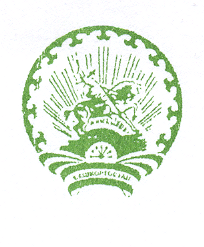 Республика БашкортостанСовет сельского поселения Новокарамалинский сельсовет муниципального района Новокарамалинский район452083, Новокарамалинский район, с. Новые Карамалы,ул. Центральная, 56Ател./факс 2-66-31